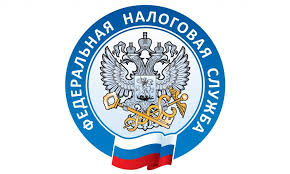                         НАЛОГОВАЯ СЛУЖБА                     ИНФОРМИРУ                      ФНС запустила сервис для расчета субсидий для ИП и МСП     ФНС запустила промостраницу, на которой есть вся информация о субсидии на нерабочие дни для МСП и СОНКО, пострадавших от пандемии.     На промостранице приведена формула расчета субсидии в зависимости от категории налогоплательщика. Здесь же можно найти основные требования к заявителям, а также порядок получения госпомощи.     Напомним: субсидии выплачивают на основании налоговой отчетности (РСВ), представленной в установленный срок юрлицами и ИП, которые: на 10 июля 2021 года включены в реестр МСП или являются социально-ориентированной некоммерческой организацией и по состоянию на 1 июля 2021 года указаны в соответствующих реестрах (Постановления № 847, № 906); в соответствии с правилами входят по ОКВЭД в актуальный перечень пострадавших отраслей экономики; по состоянию на 1 июля 2021 года не имеют задолженности по налогам и страховым взносам, превышающей 3 000 рублей; организация не находится в процессе ликвидации, процедуре банкротства, в ее отношении не принято решение о предстоящем исключении из ЕГРЮЛ; ИП не прекратил деятельность, не снят с учета, не принято решение о предстоящем исключении из ЕГРИП.    Заявление на получение субсидии следует направить с 1 ноября по 15 декабря 2021 года через личный кабинет налогоплательщика, ТКС или по почте. Оно будет рассмотрено в течение пяти рабочих дней.